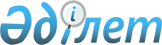 Об определении оптимальных сроков проведения весенне-полевых работ по видам субсидируемых приоритетных сельскохозяйственных культур по району имени Габита Мусрепова
					
			Утративший силу
			
			
		
					Постановление акимата района Габита Мусрепова Северо-Казахстанской области от 29 апреля 2010 года N 114. Зарегистрировано Управлением юстиции района Габита Мусрепова Северо-Казахстанской области 5 мая 2010 года N 13-5-111. Утратило силу (письмо акимата района имени Габита Мусрепова Северо-Казахстанской области от 5 июня 2014 года N 6.1.2-3/817)

      Сноска. Утратило силу (письмо акимата района имени Габита Мусрепова Северо-Казахстанской области от 05.06.2014 N 6.1.2-3/817)      В соответствии с пунктом 2 статьи 31 Закона Республики Казахстан от 23 января 2001 года № 148 «О местном государственном управлении и самоуправлении в Республике Казахстан», подпунктом 3) пункта 3 статьи 5 Закона Республики Казахстан от 10 марта 2004 года № 533 «Об обязательном страховании в растениеводстве», пунктом 7 Правилиспользования целевых текущих трансфертов из республиканского бюджета 2010 года областными бюджетами и бюджетом города Астаны на удешевление стоимости горюче-смазочных материалов и других товарно-материальных ценностей, необходимых для проведения весенне-полевых и уборочных работ, утвержденных постановлением Правительства Республики Казахстан от 25 февраля 2010 года № 123, акимат района ПОСТАНОВЛЯЕТ:



      1. Определить оптимальные сроки проведения весенне-полевых работ по видам субсидируемых приоритетных сельскохозяйственных культур по району имени Габита Мусрепова на 2010 год, в следующем порядке:

      яровая пшеница – 15-30 мая, по зерновому предшественнику до 5 июня;

      ячмень, среднепоздние сорта - 25-30 мая;

      ячмень, среднеспелые сорта - 30 мая – 5 июня;

      овес, среднепоздние сорта - 25-30 мая;

      овес, среднеспелые сорта - 27 мая – 5 июня;

      горох – 25-30 мая;

      гречиха – 20-30 мая;

      рапс – 15-20 мая;

      лен – 17-22 мая;

      горчица – 17-22 мая;

      подсолнечник на маслосемена – 15-20 мая;

      картофель – 15-23 мая;

      кукуруза на силос – 15-20 мая.



      2. Контроль за исполнением настоящего постановления возложить на заместителя акима района Кушенова Айбека Оралбековича.



      3. Настоящее постановление вступает в силу со дня государственной регистрации в органах юстиции и вводится в действие со дня первого его официального опубликования.      Аким района                             М. Тасмаганбетов 
					© 2012. РГП на ПХВ «Институт законодательства и правовой информации Республики Казахстан» Министерства юстиции Республики Казахстан
				